南昌工学院教学改革课程汇编封面目录格式要求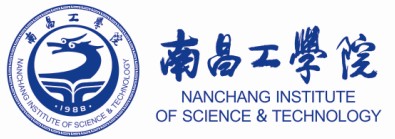 课程名称（黑体一号居中）课程教学改革文件汇编学       期：     2015-2016学年第2学期       所 属 部 门：                                   适 用 专 业：                                   课程负责人：                                    二〇一六年三月目  录教改课程自评材料························································页码教师团队介绍································································页码教学大纲（课程标准）·················································页码授课计划·········································································页码授课教案                         （单独汇编成册）作业习题·········································································页码实验（训）指导书                 （单独汇编成册）指定教材（自编教材/讲义）        （单独汇编成册）课程考试考核办法························································页码本课程相关案例·······································页码十一、课程其他教改成果························································页码